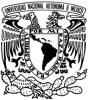 UNIVERSIDAD NACIONAL AUTÓNOMA DE MÉXICO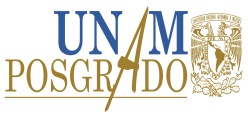 PROGRAMA DE MAESTRIA Y DOCTORADO EN  ESTUDIOS MESOAMERICANOSFACULTAD DE FILOSOFÍA Y LETRASINSTITUTO DE INVESTIGACIONES FILOLÓGICASPrograma de actividad académicaUNIVERSIDAD NACIONAL AUTÓNOMA DE MÉXICOPROGRAMA DE MAESTRIA Y DOCTORADO EN  ESTUDIOS MESOAMERICANOSFACULTAD DE FILOSOFÍA Y LETRASINSTITUTO DE INVESTIGACIONES FILOLÓGICASPrograma de actividad académicaUNIVERSIDAD NACIONAL AUTÓNOMA DE MÉXICOPROGRAMA DE MAESTRIA Y DOCTORADO EN  ESTUDIOS MESOAMERICANOSFACULTAD DE FILOSOFÍA Y LETRASINSTITUTO DE INVESTIGACIONES FILOLÓGICASPrograma de actividad académicaUNIVERSIDAD NACIONAL AUTÓNOMA DE MÉXICOPROGRAMA DE MAESTRIA Y DOCTORADO EN  ESTUDIOS MESOAMERICANOSFACULTAD DE FILOSOFÍA Y LETRASINSTITUTO DE INVESTIGACIONES FILOLÓGICASPrograma de actividad académicaUNIVERSIDAD NACIONAL AUTÓNOMA DE MÉXICOPROGRAMA DE MAESTRIA Y DOCTORADO EN  ESTUDIOS MESOAMERICANOSFACULTAD DE FILOSOFÍA Y LETRASINSTITUTO DE INVESTIGACIONES FILOLÓGICASPrograma de actividad académicaUNIVERSIDAD NACIONAL AUTÓNOMA DE MÉXICOPROGRAMA DE MAESTRIA Y DOCTORADO EN  ESTUDIOS MESOAMERICANOSFACULTAD DE FILOSOFÍA Y LETRASINSTITUTO DE INVESTIGACIONES FILOLÓGICASPrograma de actividad académicaUNIVERSIDAD NACIONAL AUTÓNOMA DE MÉXICOPROGRAMA DE MAESTRIA Y DOCTORADO EN  ESTUDIOS MESOAMERICANOSFACULTAD DE FILOSOFÍA Y LETRASINSTITUTO DE INVESTIGACIONES FILOLÓGICASPrograma de actividad académicaDenominación:    Seminario de Investigación – Arte Prehispánico II Denominación:    Seminario de Investigación – Arte Prehispánico II Denominación:    Seminario de Investigación – Arte Prehispánico II Denominación:    Seminario de Investigación – Arte Prehispánico II Denominación:    Seminario de Investigación – Arte Prehispánico II Denominación:    Seminario de Investigación – Arte Prehispánico II Denominación:    Seminario de Investigación – Arte Prehispánico II Clave: 67851Semestre: 2017-2Campo de conocimiento: Estudios MesoamericanosCampo de conocimiento: Estudios MesoamericanosCampo de conocimiento: Estudios MesoamericanosCampo de conocimiento: Estudios MesoamericanosNo. de créditos: 8 Carácter: Obligatoria (  ) Optativa ( X )    de elección  ( X )Carácter: Obligatoria (  ) Optativa ( X )    de elección  ( X )Carácter: Obligatoria (  ) Optativa ( X )    de elección  ( X )HorasHorasHoras por semana: Horas al semestreTipo:    Seminario InvestigaciónTipo:    Seminario InvestigaciónTipo:    Seminario InvestigaciónTeoría:Práctica:4 hrs64 horasTipo:    Seminario InvestigaciónTipo:    Seminario InvestigaciónTipo:    Seminario Investigación224 hrs64 horasModalidad: Seminario InvestigaciónModalidad: Seminario InvestigaciónModalidad: Seminario InvestigaciónDuración del programa: SemestralDuración del programa: SemestralDuración del programa: SemestralDuración del programa: SemestralSeriación:       No (  )         Si (x )         Obligatoria (     )      Indicativa (X )Actividad académica subsecuente: Actividad académica antecedente: Seminario de Investigación – Arte Prehispánico IObjetivos generales: El objetivo del curso es que los alumnos encuentren en el arte una fuente de información privilegiada para conocer múltiples aspectos de la cultura de los pueblos que habitaron Mesoamérica en el periodo prehispánico. El curso se propone como un espacio de análisis y reflexión sobre las cualidades del arte mesoamericano y su importancia en los procesos histórico políticos de los pueblos involucrados, sus relaciones, sus afinidades y sus divergencias. Se pretende orientar sobre algunas herramientas metodológicas prácticas para su estudio. Al concluir los cursos, los alumnos serán capaces de reconocer las principales cualidades de estas diversas expresiones artísticas mesoamericanas, lo que tienen de común, sus divergencias, así como el contexto histórico de su aparición.Objetivos específicos: Los alumnos investigarán sobre los temas del curso y expondrán personalmente o en equipo, en cada sesión, de acuerdo a su tema de interés dentro del programa, preferentemente relacionándolo con su tema de tesis. Se discutirá en clase sobre las cualidades pláticas de las obras de arte representativas de diversas regions, a lo largo de la historia de Mesoamérica; se reflexionará sobre su unidad y su diversidad, y su relación con los fenómenos históricos. Al final del curso los alumnos desarrollarán un ensayo sobre alguno de los temas vistos durante el semestre. Índice temáticoÍndice temáticoÍndice temáticoÍndice temáticoÍndice temáticoUnidadTema HorasHorasHorasUnidadTema TeóricasTeóricasPrácticasIIIIIIIVVVIVIIVIIIEl Epiclásico en el AltiplanoEl GolfoEl OccidenteLa Tradición Mixteca-Puebla.Variedades estilísticas de TEIM-PHuaxtecos. Frontera Noroccidental de Mesoamérica.Los Mayas en el Posclásico. La Península de Yucatán y Centroamérica.Mexicas88888888Total de horas:Total de horas:64Suma total de horas:Suma total de horas:646464Contenido TemáticoContenido TemáticoUnidadTema y subtemasI.El Contexto histórico después de la caída de los centro del poder del Clásico. El Valle de Puebla-Tlaxcala. Cacaxtla y Cholula.Xochicalco.TeotenangoII.Las diversas regiones de la Costa del GolfoLa cultura “Remojadas”.El ZapotalEl TajínIII.3.1. Chupícuaro.3.2. Las Tumbas de tiro3.3. Cultura Aztatlán3.4. Los purépecha (tarascos)3.5. GuerreroIV.4.1. Aspectos teóricos del concepto, su historiografía y los principales debates. La definición.4.2. El origen.4.3. La cronología4.4. Antecedentes4.5. Arte tolteca. Tula, antecedentes y desarrollo.4.6. Cholula y Tula.4.7. Los toltecas y mixtecosExpresiones maduras de la tradición4.8.1. Escultura y relieve4.8.2. Cerámica4.8.3. Pintura mural4.8.4. CódicesV.5.1. El Valle de Puebla-Tlaxcala.52. La Mixteca 5.3. El Golfo5.4. Tehuacán5.6. Centroamérica5.7. OccidenteVI.6.1 Entorno natural, origen, filiación lingüística. Hipótesis de su asentamiento. 6.2. Su relación con el resto de Mesoamérica6.3. Principales expresiones artísticas6.3.1. Arquitectura6.3.2. Escultura y relieve6.3.3. Cerámica6.3.4. PinturaVII.7.1. Los señoríos mayas.7.2. Vínculos con el Altiplano. Antecedentes.7.3. Ek Chuak, los mercadeeres y la Costa de Campeche.7.4. Chichén Itzá, Mayapán, Uxmal.7.5. La costa oriental: Santa Rita, Tulum.7.6. Centroamérica.7.7. Los códices mayas.VIII.8.1. Antecedentes. La cuenca antes de la llegada de los mexicas.8.2. La Triple Alianza8.3. El arte imperialArquitectura8.3.2. Escultura y relieve8.3.3. Cerámica8.3.4. PinturaBibliografía básica: ADAMS, Richard E.W. (comp) Los orígenes de la civilización maya, México, FCE, 1989.BERLIN, Heinrich. Arte maya. Madrid, La Muralla (Historia del Arte Mexicano, 2), 1982.BOONE, Elizabeth (ed). The Art and Iconography of Late Post-Classic Central Mexico. México, Dumbarton Oaks. 1982.BOONE, Elizabeth H.: “Towards a More Precise Definition of the Aztec Painting Style”, en Alana Cordy-Collins, ed.: Precolumbian Art History. Selected Readings, Palo Alto California, Peek Publications, 1982, p. 153-168.COE, Michael D. “The Olmec Style and its Distribution”, en Archaeology of Southern Mesoamercia. Robert Wauchope y Gordon Willey eds. Austin, University of Texas Press, 1965. (Handbook of Middle American Indians, 3)COVARRUBIAS, Miguel. Arte Indígena de México y Centroamérica. México, UNAM, 1961.DAHLGREN, Barbro. La Mixteca: su cultura e historia prehispánicas. México, UNAM, 1990, pp. 1-90.DE LA GARZA, Mercedes. Los mayas, 3000 años de civilización. Florencia, México, Bonechi-Monclem, 1992.ESCALANTE Gonzalbo, Pablo. Arte prehispánico. México, CONACULTA, 2000.ESCALANTE GONZALBO, Pablo et al. Nueva Historia mínima de México. México, El Colegio de México, 2004.ESCALANTE Gonzalbo, Pablo. El México Antiguo. De Tehuantepec a Baja California (coord.) México, CIDE-FCE, 2009.ESCALANTE Gonzalbo, Pablo. “El México Antiguo” en Nueva Historia mínima de México. México, El Colegio de México, 2004, pp.  1-57.FUENTE, Beatriz de la. “Introducción a la historia del arte prehispánico”, en Obras. Tomo I. México, El Colegio Nacional, 2003, pp. 51-71.FUENTE, Beatriz de la. "El arte antiguo de México: diversidad en la unidad”, Obras. Tomo I. México, El Colegio Nacional, 2003, pp. 131-149.GENDROP, Paul. Arte prehispánico en Mesoamérica, 3ª ed., Editorial Trillas, 1979.GENDROP, Paul. Quince ciudades mayas. México, Coordinación de Humanidades, UNAM, 1979. (Colección de Arte, 31).GENDROP, Paul. Los estilos Río Bec, Chenes y Puuc en la arquitectura maya. México, División de Estudios de posgrado-Facultad de Arqutectura,/UNAM, 1983.HERS, Marie Areti. Los toltecas en tierras chichimecas. México, UNAM, 1989.IXTLILXÓCHITL, Fernando de Alba. Obras Históricas. 2 vols. México, Inst. Mexiquense de Cultura, UNAM-IIH, 1997. LÓPEZ AUSTIN, Alfredo y Leonardo López Luján. El pasado indígena. México, FCE, 2001.LÓPEZ LUJAN, Leonardo. R. Cobean y G. Mastache. Xochicalco y Tula. México, CONACULTA, 2001.LOMBARDO, Sonia. LOMBARDO, Sonia. “El estilo de las pinturas de Teotihuacan”, en La pintura mural prehispánica. Teotihuacan. Tomo I. Beatriz de la Fuente coord. México, UNAM-IIE, 1995.KIRCHHOFF, Paul, Luis Reyes, L. Odena. Historia tolteca-chichimeca. México, FCE, 1989. KUBLER, George. “Eclecticism at Cacaxtla”, en Tercera Mesa Redonda de Palenque (1978). Merle Green Robertson.Vol. 5, parte II. Austin, University of Texas Press, 1980. pp. 163-172. KUBLER, George. Arte y arquitectura en la América precolonial. Los pueblos mexicanos, mayas y andinos. Madrid, Ediciones Cátedra, 1986.LIND, Michael. “Cholulteca and Mixteca Polychromes: Two Mixteca-Puebla Regional Sub-Styles”, en H.B. Nicholson y Eloise Quiñones eds. Mixteca-Puebla Discoveries and Research in Mesoamerican Art and Archaeology.Culver City, Ca. Labyrinthos, 1994. pp. 79-99.MARTIN, Simon y Nicolai Grube. Crónica de los reyes y reinas mayas. México, Editorial Planeta, 2002.MARTÍNEZ MARIN, Carlos y Alfredo López Autin. Teotihuacan. MILLER, Mary. Arte y arquitectura maya. México, FCE, 2009.MILLER, Mary. El arte de Mesoamérica: de los olmecas a los aztecas. Barcelona, Destino, 1999.NICHOLSON, H.B. y Eloise Quiñones Keber, eds.: Mixteca-Puebla. Culver City, California, Labyrinthos, 1994.PASTORY, Esther. “El arte”, en El México Antiguo, V. 3. Linda Manzanilla y Leonardo López Luján coords. México, INAH-UNAM-Ed. Porrúa, 1995, pp. 459-513.PASZTORY, Esther. Aztec Art, New York, Harvey N. Abrams Publishers, 1983.ROBERTSON, Donald. Mexican Manuscript Painting of the Early Colonial Period, New Haven, Yale University Press, 1959.------ “The Style of The Borgia Group of Mexican Pre-conquest Manuscripts”. Acts of the Twentieth International Congress of History of Art. V. III. New Jersey, Princeton University Press, 1963. pp. 148-164.TOSCANO, Salvador: Arte precolombino de México y Centroamérica, 2ª ed., México, IIE, UNAM, 1952.WINTER, Marcus. (coord.) Monte Albán: Estudios Recientes. Oaxaca, Proveedora Gráfica de Oaxaca-INAH, 1994.WESTHEIM, Paul. Arte antiguo de México. México, Ediciones Era, 170 [1a ed.  revisada].WINTER, Marcus. (coord.) Monte Albán: Estudios Recientes. Oaxaca, Proveedora Gráfica de Oaxaca-INAH, 1994.WINNING, Hasso von. El arte prehispánico del Occidente de México. Phil C. Weingland y Eduardo Williams (eds.). Zamora, Mich/Guadalajara, Colmich/Sec. de Cultura del Edo. de Jalisco, 1996.Bibliografía básica: ADAMS, Richard E.W. (comp) Los orígenes de la civilización maya, México, FCE, 1989.BERLIN, Heinrich. Arte maya. Madrid, La Muralla (Historia del Arte Mexicano, 2), 1982.BOONE, Elizabeth (ed). The Art and Iconography of Late Post-Classic Central Mexico. México, Dumbarton Oaks. 1982.BOONE, Elizabeth H.: “Towards a More Precise Definition of the Aztec Painting Style”, en Alana Cordy-Collins, ed.: Precolumbian Art History. Selected Readings, Palo Alto California, Peek Publications, 1982, p. 153-168.COE, Michael D. “The Olmec Style and its Distribution”, en Archaeology of Southern Mesoamercia. Robert Wauchope y Gordon Willey eds. Austin, University of Texas Press, 1965. (Handbook of Middle American Indians, 3)COVARRUBIAS, Miguel. Arte Indígena de México y Centroamérica. México, UNAM, 1961.DAHLGREN, Barbro. La Mixteca: su cultura e historia prehispánicas. México, UNAM, 1990, pp. 1-90.DE LA GARZA, Mercedes. Los mayas, 3000 años de civilización. Florencia, México, Bonechi-Monclem, 1992.ESCALANTE Gonzalbo, Pablo. Arte prehispánico. México, CONACULTA, 2000.ESCALANTE GONZALBO, Pablo et al. Nueva Historia mínima de México. México, El Colegio de México, 2004.ESCALANTE Gonzalbo, Pablo. El México Antiguo. De Tehuantepec a Baja California (coord.) México, CIDE-FCE, 2009.ESCALANTE Gonzalbo, Pablo. “El México Antiguo” en Nueva Historia mínima de México. México, El Colegio de México, 2004, pp.  1-57.FUENTE, Beatriz de la. “Introducción a la historia del arte prehispánico”, en Obras. Tomo I. México, El Colegio Nacional, 2003, pp. 51-71.FUENTE, Beatriz de la. "El arte antiguo de México: diversidad en la unidad”, Obras. Tomo I. México, El Colegio Nacional, 2003, pp. 131-149.GENDROP, Paul. Arte prehispánico en Mesoamérica, 3ª ed., Editorial Trillas, 1979.GENDROP, Paul. Quince ciudades mayas. México, Coordinación de Humanidades, UNAM, 1979. (Colección de Arte, 31).GENDROP, Paul. Los estilos Río Bec, Chenes y Puuc en la arquitectura maya. México, División de Estudios de posgrado-Facultad de Arqutectura,/UNAM, 1983.HERS, Marie Areti. Los toltecas en tierras chichimecas. México, UNAM, 1989.IXTLILXÓCHITL, Fernando de Alba. Obras Históricas. 2 vols. México, Inst. Mexiquense de Cultura, UNAM-IIH, 1997. LÓPEZ AUSTIN, Alfredo y Leonardo López Luján. El pasado indígena. México, FCE, 2001.LÓPEZ LUJAN, Leonardo. R. Cobean y G. Mastache. Xochicalco y Tula. México, CONACULTA, 2001.LOMBARDO, Sonia. LOMBARDO, Sonia. “El estilo de las pinturas de Teotihuacan”, en La pintura mural prehispánica. Teotihuacan. Tomo I. Beatriz de la Fuente coord. México, UNAM-IIE, 1995.KIRCHHOFF, Paul, Luis Reyes, L. Odena. Historia tolteca-chichimeca. México, FCE, 1989. KUBLER, George. “Eclecticism at Cacaxtla”, en Tercera Mesa Redonda de Palenque (1978). Merle Green Robertson.Vol. 5, parte II. Austin, University of Texas Press, 1980. pp. 163-172. KUBLER, George. Arte y arquitectura en la América precolonial. Los pueblos mexicanos, mayas y andinos. Madrid, Ediciones Cátedra, 1986.LIND, Michael. “Cholulteca and Mixteca Polychromes: Two Mixteca-Puebla Regional Sub-Styles”, en H.B. Nicholson y Eloise Quiñones eds. Mixteca-Puebla Discoveries and Research in Mesoamerican Art and Archaeology.Culver City, Ca. Labyrinthos, 1994. pp. 79-99.MARTIN, Simon y Nicolai Grube. Crónica de los reyes y reinas mayas. México, Editorial Planeta, 2002.MARTÍNEZ MARIN, Carlos y Alfredo López Autin. Teotihuacan. MILLER, Mary. Arte y arquitectura maya. México, FCE, 2009.MILLER, Mary. El arte de Mesoamérica: de los olmecas a los aztecas. Barcelona, Destino, 1999.NICHOLSON, H.B. y Eloise Quiñones Keber, eds.: Mixteca-Puebla. Culver City, California, Labyrinthos, 1994.PASTORY, Esther. “El arte”, en El México Antiguo, V. 3. Linda Manzanilla y Leonardo López Luján coords. México, INAH-UNAM-Ed. Porrúa, 1995, pp. 459-513.PASZTORY, Esther. Aztec Art, New York, Harvey N. Abrams Publishers, 1983.ROBERTSON, Donald. Mexican Manuscript Painting of the Early Colonial Period, New Haven, Yale University Press, 1959.------ “The Style of The Borgia Group of Mexican Pre-conquest Manuscripts”. Acts of the Twentieth International Congress of History of Art. V. III. New Jersey, Princeton University Press, 1963. pp. 148-164.TOSCANO, Salvador: Arte precolombino de México y Centroamérica, 2ª ed., México, IIE, UNAM, 1952.WINTER, Marcus. (coord.) Monte Albán: Estudios Recientes. Oaxaca, Proveedora Gráfica de Oaxaca-INAH, 1994.WESTHEIM, Paul. Arte antiguo de México. México, Ediciones Era, 170 [1a ed.  revisada].WINTER, Marcus. (coord.) Monte Albán: Estudios Recientes. Oaxaca, Proveedora Gráfica de Oaxaca-INAH, 1994.WINNING, Hasso von. El arte prehispánico del Occidente de México. Phil C. Weingland y Eduardo Williams (eds.). Zamora, Mich/Guadalajara, Colmich/Sec. de Cultura del Edo. de Jalisco, 1996.Bibliografía complementaria:BOONE, Elizabeth y Michael E. Smith, “Posclassic Internacional Styles and Symbol Set”, en Boone y Smtih eds. The Posclassic Mesoamerican World. The University of Utah Press, Salt Lake City, 2003.BARTOLOMÉ, Miguel Alberto. La dinámica social de los mayas de Yucatán. Pasado y presente de la situación colonial. México, Conaculta, INI, (Presencias, 61). CAROT, Patricia. “Arqueología de Michoacán; nuevas aportaciones a la historia purépecha”, en Beatriz Braniff (coord.). Introducción a la historia de Occidente. México, Universidad de Coima/INAH, 2004, pp. 443-474.CYPHERS, Ann. Las bellas teorías y los terribles hechos. Controversia sobre los olmecas del Preclásico inferior. México, UNA-IIA, 2012.DAHLGREN, Barbro. La Mixteca: su cultura e historia prehispánica. México, UNAM, 1990.DANEELS, Annick. “Settlemente history in the Lower Cotaxtla Basin”, en Barbara Starck y Philip J. Arnold eds. Olmecs to Aztec.Settlement Patterns in the Ancient Gulf Lowlands.Tucson, The University of Arizona Press, 1997.FUENTE, Beatriz de la. México en el mundo de las colecciones de arte. Mesoamérica, I. México, SRE-Instituo Matías Romero,-UNAM,IIE, 1994. FUENTE, Beatriz de la, coord. La pintura mural prehispánica en México I Teotihuacán, 2 v., México, UNAM-IIE, 1995-1996.FUENTE, Beatriz de la, y Bernd Fahmel Beyer, coords.: La pintura mural prehispánica en México III Oaxaca. 2 v. México, UNAM-IIE, 2005.FUENTE, Beatriz de la, Leticia Staines y Ma. Teresa Uriarte. La escultura prehispánica de Mesoamérica. Milán, Editorial Jaca Book, CONACULTA, 2003. FUENTE, Beatriz de la. Obras. Tomo 3. El arte olmeca. México, El Colegio Nacional, 2003.PAYÓN, García.  “La Huasteca”, en Eduardo Noguera (coord.) Los señoríos y estado militaristas. México, INAH, 1976. (Sep-setentas).PETERSON, David. “Relaciones prehispánicas entre el valle de Puebla-Tlaxcala y la región maya”, en A. García Cook y L. Merino (comps.) Antología de Cacaxtla. Vol. II. México, INAH, 1995, pp. 84-89.GERHARD, Peter. Geografía Histórica de la Nueva España. México, UNAM.IIH, 1992.GONZÁLEZ Licón, Ernesto. Tres mil años de civilización precolombina: los zapotecas y mixtecos. México, Jaka Book, 1990.HERNÁNDEZ Díaz, Verónica. “La imagen secular de lo religioso: arte de la cultura de tumbas de tiro, la región de Teuchitlán”, en Acercarse y mirar. Homenaje a Beatriz de la Fuente. María Teresa Uriarte Castañeda y Leticia Staines Cicero. México, UNAM-IIE, 2004.JIMÉNEZ GUERRERO, Elizabeth et al. “Arqueología” en Historia general de Guerrero, Vol. I México, INAH-Gob. Del Edo. de Guerero-JGH Editores, 1998, pp. 23-140.LIND, Michael D. "Cholula and Mixteca Polychromes: Two Mixteca-Puebla Regional Sub-Styles", en H.B. Nicholson y Eloise Quiñones Keber, eds. Mixteca-Puebla. Discoveries and Research in Mesoamerican Art and Archaeology, Culver City, California, Labyrinthos, 1994, p. 79-99.LOMBARDO, Sonia. “La expresión plática. La escultura”. En Temas mesoamericanos. S. Lombardo y Enrique Nalda coords. México, INAH-CONACULTA, 1996. LUJÁN MUÑOZ, Luis. La cultura maya. Antología de textos clásicos. México, Publicaciones Cruz, 1994.Los mayas. Su tiempo antiguo. Gerardo Bustos y Ana Luisa Izquierdo (eds.). México, Centro de Estudios Mayas. Instituto de Investigaciones Filológicas,  UNAM, 1996.MARQUINA, Ignacio. Arquitectura prehispánica. México, SEP.INAH, 1951 (Memorias del INAH, 1).MATHEWS, PETER Lawrence. La escultura de Yaxchilán, México, INAH, 1997. (Serie Arqueología, Colección Científica, 368).MONJARÁS, Jesús (coord.). Mitos cosmogónicos del México indígena. México, INAH, 1987. (Serie Antropología, Colección Biblioteca del INAH). NAGAO, Debra. “El significado de las influencias mayas en el Altiplano Central: Cacaxtla y Xochicalco”, Primer Coloquio Internacional de Mayistas. México, UNAM-CEM, 1989.NÁJERA, Martha Ilia. Bonampak, México, Espaejo de Obsidiana, 1991. (Chiapas eterno).NICHOLSON, H.B. y Eloise Quiñones Keber, eds.: Mixteca-Puebla. Culver City, California, Labyrinthos, 1994.PADDOCK, Ancient Oaxaca; Discoveries in Mexican Archaeology and History. California, Standford university Press, 1966.PADDOCK, John, Robert Chadwick, Donald Brockington et al.: Aspects of the Mixteca-Puebla Style and Mixtec and Central Mexican Culture in Southern Mesoamerica, New Orleans, Tulane University, MARI, 1982.PLUNKET, Patricia y Uruñuela. “La transición del clásico al Posclásico: reflexiones sobre el Valle de Puebla-Tlaxcala”, en Reacomodos demográficos del Clásico al Posclásico en el Centro de México. UNAM, IIA, 2005. pp. 303-324.POHL, John M. D. Pohl and Bruce Byland, “The Mixteca-Puebla Style and Early Posclassic Socio-political Interaction”, en Nicholson y Quiñones eds. Discoveries and Research in Mesoamerican Art and Archaology. Culver City, Ca. Labyrinthos, 1994. pp. 189-199.PROSKURIAKOFF, Tatiana. A Study od Classic Maya Sculpture. Wachington, canegie Institution of Washington, 1950 (Piublication, 593).PROSKURIAKOFF, Tatiana. Historia maya. México, Siglo XXI, 1994.QUIÑONES KEBER, Eloise. “The Codex Style: Wich Codex, Wich Style?”, en Mixteca-Puebla Discoveries and Research in Mesoamerican Art and Archaeology. H.B. Nicholson y Eloise Quiñones eds.Culver City, Ca. Labyrinthos, 1994.pp.143-152.ROBERTSON, Donald. Mexican Manuscript Painting of the Early Colonial Period, New Haven, Yale University Press, 1959.------ “The Style of The Borgia Group of Mexican Pre-conquest Manuscripts”. Acts of the Twentieth International Congress of History of Art. V. III. New Jersey, Princeton University Press, 1963. pp. 148-164.------- “The Mixtec Religious Manuscripts”, en Ancient Oaxaca. John Paddock et al. Stanford, Stanford University Press, 1966. pp. 298-312.------ “The Tulum Murals: The International Style of the Late Post-Classic, en CongresoInternacional de Americanistas, Sesión 38.Stuttgart y Munich, 1968, Vol. 2, pp. 77-88. REENTS-BUDET, Dorie, Ronald Bishop y Barbara McLeod. Painting the Maya Universe: Royal Ceramic of the Classic Period. Durham y Londres, Duke University Press, 1994VIQUIERA, Juan Pedro y Mario Alberto Ruz (eds.). Chiapas, los rumbos de la historia. México, UNAM/CIESAS/ U. de G., 1995.RUZ, Alberto. El pueblo maya. México, Salvat, 1992.SAHAGÚN, Bernardino de, Historia General de las Cosas de la Nueva España. Estudio Introductorio Alfredo Lopez Austin y Josefina García Quintana. México, CONACULTA, 2002.(SerieCien de México).SCHAVELZON,Daniel. El complejo arqueológico Mixteca-Puebla. México, UNAM, 1980.SOTELO Santos, Laura. Las ideas cosmológicas mayas en el siglo XVI. México, Centro de Estudios mayas, Instituto de Investigaciones Filogógicas-UNAM, 1988. (Cuadernos, 19).STARCK, Barbara. “Gulf Lowland Ceramic Styles and Political Geography in Ancient Veracruz “, en Barbara Starck y Philip J. Arnold eds. Olmecs to Aztec. Settlement Patterns in the Ancient Gulf Lowlands. Tucson, The University of Arizona Press, 1997, pp. 306-307.------- “Marchan Gods of Middle America”.en H.B. Nicholson. A Summary”, en Summa Anthropológica en homenaje a Roberto Weitlaner. México, INAH, 1966.TOWNSEND, RICHARD F. (ed. Gral.) y Carlos E. Gutiérrez Arce (ed. Esp.) El antiguo Occidente de México; arte y arqueología de un pasado desconocido. Guadalajara, Jalisco, The Art Institue of Chicago/Secretaría de Cultura del Gob. Del Edo. de Jalisco, 2000.THOMPSON, J. Eric S. Historia y religión de los mayas. México, FCE, 1984. (América Nuestra, 7).WESTHEIM, Paul. Arte antiguo de México. México, Ediciones Era, 1970 [1a ed.  revisada]. WESTHEIM, Paul, Alberto Ruz, Pedro Armillas. Cuarenta siglos de arte mexicano. Arte prehispánico. Coord. Cronológico-cultural Román Piña Chan. Verona, Editorial Herrero, Promociones Editoriales Mexicanas, 1981.WAUCHOPE, Robert (ed. De la serie) Handbook of Meddle American Indians, vol. III. Archaeology of Southern Mesoamerica. Austin, Texas, University of Texas Press, 1965.WINNING,  Hasso von y Nelly Gutiérrez Solana. La iconografía en la cerámica de Río Blanco, Veracruz. México, UNAM-IIE, 1996.WINTER, Marcus. “La cerámica del Posclásico en Oaxaca”, en La producción alfarera en el México Antiguo. Vol. V. Beatriz L. Merino y Ángel García Cook (coords.). México, INAH, 2007.YANAGISAWA, Saeko. Los antecedentes de la tradición Mixteca-Puebla en Teotihuacan. Tesis de Historia del Arte. México, UNAM, 2005.Bibliografía complementaria:BOONE, Elizabeth y Michael E. Smith, “Posclassic Internacional Styles and Symbol Set”, en Boone y Smtih eds. The Posclassic Mesoamerican World. The University of Utah Press, Salt Lake City, 2003.BARTOLOMÉ, Miguel Alberto. La dinámica social de los mayas de Yucatán. Pasado y presente de la situación colonial. México, Conaculta, INI, (Presencias, 61). CAROT, Patricia. “Arqueología de Michoacán; nuevas aportaciones a la historia purépecha”, en Beatriz Braniff (coord.). Introducción a la historia de Occidente. México, Universidad de Coima/INAH, 2004, pp. 443-474.CYPHERS, Ann. Las bellas teorías y los terribles hechos. Controversia sobre los olmecas del Preclásico inferior. México, UNA-IIA, 2012.DAHLGREN, Barbro. La Mixteca: su cultura e historia prehispánica. México, UNAM, 1990.DANEELS, Annick. “Settlemente history in the Lower Cotaxtla Basin”, en Barbara Starck y Philip J. Arnold eds. Olmecs to Aztec.Settlement Patterns in the Ancient Gulf Lowlands.Tucson, The University of Arizona Press, 1997.FUENTE, Beatriz de la. México en el mundo de las colecciones de arte. Mesoamérica, I. México, SRE-Instituo Matías Romero,-UNAM,IIE, 1994. FUENTE, Beatriz de la, coord. La pintura mural prehispánica en México I Teotihuacán, 2 v., México, UNAM-IIE, 1995-1996.FUENTE, Beatriz de la, y Bernd Fahmel Beyer, coords.: La pintura mural prehispánica en México III Oaxaca. 2 v. México, UNAM-IIE, 2005.FUENTE, Beatriz de la, Leticia Staines y Ma. Teresa Uriarte. La escultura prehispánica de Mesoamérica. Milán, Editorial Jaca Book, CONACULTA, 2003. FUENTE, Beatriz de la. Obras. Tomo 3. El arte olmeca. México, El Colegio Nacional, 2003.PAYÓN, García.  “La Huasteca”, en Eduardo Noguera (coord.) Los señoríos y estado militaristas. México, INAH, 1976. (Sep-setentas).PETERSON, David. “Relaciones prehispánicas entre el valle de Puebla-Tlaxcala y la región maya”, en A. García Cook y L. Merino (comps.) Antología de Cacaxtla. Vol. II. México, INAH, 1995, pp. 84-89.GERHARD, Peter. Geografía Histórica de la Nueva España. México, UNAM.IIH, 1992.GONZÁLEZ Licón, Ernesto. Tres mil años de civilización precolombina: los zapotecas y mixtecos. México, Jaka Book, 1990.HERNÁNDEZ Díaz, Verónica. “La imagen secular de lo religioso: arte de la cultura de tumbas de tiro, la región de Teuchitlán”, en Acercarse y mirar. Homenaje a Beatriz de la Fuente. María Teresa Uriarte Castañeda y Leticia Staines Cicero. México, UNAM-IIE, 2004.JIMÉNEZ GUERRERO, Elizabeth et al. “Arqueología” en Historia general de Guerrero, Vol. I México, INAH-Gob. Del Edo. de Guerero-JGH Editores, 1998, pp. 23-140.LIND, Michael D. "Cholula and Mixteca Polychromes: Two Mixteca-Puebla Regional Sub-Styles", en H.B. Nicholson y Eloise Quiñones Keber, eds. Mixteca-Puebla. Discoveries and Research in Mesoamerican Art and Archaeology, Culver City, California, Labyrinthos, 1994, p. 79-99.LOMBARDO, Sonia. “La expresión plática. La escultura”. En Temas mesoamericanos. S. Lombardo y Enrique Nalda coords. México, INAH-CONACULTA, 1996. LUJÁN MUÑOZ, Luis. La cultura maya. Antología de textos clásicos. México, Publicaciones Cruz, 1994.Los mayas. Su tiempo antiguo. Gerardo Bustos y Ana Luisa Izquierdo (eds.). México, Centro de Estudios Mayas. Instituto de Investigaciones Filológicas,  UNAM, 1996.MARQUINA, Ignacio. Arquitectura prehispánica. México, SEP.INAH, 1951 (Memorias del INAH, 1).MATHEWS, PETER Lawrence. La escultura de Yaxchilán, México, INAH, 1997. (Serie Arqueología, Colección Científica, 368).MONJARÁS, Jesús (coord.). Mitos cosmogónicos del México indígena. México, INAH, 1987. (Serie Antropología, Colección Biblioteca del INAH). NAGAO, Debra. “El significado de las influencias mayas en el Altiplano Central: Cacaxtla y Xochicalco”, Primer Coloquio Internacional de Mayistas. México, UNAM-CEM, 1989.NÁJERA, Martha Ilia. Bonampak, México, Espaejo de Obsidiana, 1991. (Chiapas eterno).NICHOLSON, H.B. y Eloise Quiñones Keber, eds.: Mixteca-Puebla. Culver City, California, Labyrinthos, 1994.PADDOCK, Ancient Oaxaca; Discoveries in Mexican Archaeology and History. California, Standford university Press, 1966.PADDOCK, John, Robert Chadwick, Donald Brockington et al.: Aspects of the Mixteca-Puebla Style and Mixtec and Central Mexican Culture in Southern Mesoamerica, New Orleans, Tulane University, MARI, 1982.PLUNKET, Patricia y Uruñuela. “La transición del clásico al Posclásico: reflexiones sobre el Valle de Puebla-Tlaxcala”, en Reacomodos demográficos del Clásico al Posclásico en el Centro de México. UNAM, IIA, 2005. pp. 303-324.POHL, John M. D. Pohl and Bruce Byland, “The Mixteca-Puebla Style and Early Posclassic Socio-political Interaction”, en Nicholson y Quiñones eds. Discoveries and Research in Mesoamerican Art and Archaology. Culver City, Ca. Labyrinthos, 1994. pp. 189-199.PROSKURIAKOFF, Tatiana. A Study od Classic Maya Sculpture. Wachington, canegie Institution of Washington, 1950 (Piublication, 593).PROSKURIAKOFF, Tatiana. Historia maya. México, Siglo XXI, 1994.QUIÑONES KEBER, Eloise. “The Codex Style: Wich Codex, Wich Style?”, en Mixteca-Puebla Discoveries and Research in Mesoamerican Art and Archaeology. H.B. Nicholson y Eloise Quiñones eds.Culver City, Ca. Labyrinthos, 1994.pp.143-152.ROBERTSON, Donald. Mexican Manuscript Painting of the Early Colonial Period, New Haven, Yale University Press, 1959.------ “The Style of The Borgia Group of Mexican Pre-conquest Manuscripts”. Acts of the Twentieth International Congress of History of Art. V. III. New Jersey, Princeton University Press, 1963. pp. 148-164.------- “The Mixtec Religious Manuscripts”, en Ancient Oaxaca. John Paddock et al. Stanford, Stanford University Press, 1966. pp. 298-312.------ “The Tulum Murals: The International Style of the Late Post-Classic, en CongresoInternacional de Americanistas, Sesión 38.Stuttgart y Munich, 1968, Vol. 2, pp. 77-88. REENTS-BUDET, Dorie, Ronald Bishop y Barbara McLeod. Painting the Maya Universe: Royal Ceramic of the Classic Period. Durham y Londres, Duke University Press, 1994VIQUIERA, Juan Pedro y Mario Alberto Ruz (eds.). Chiapas, los rumbos de la historia. México, UNAM/CIESAS/ U. de G., 1995.RUZ, Alberto. El pueblo maya. México, Salvat, 1992.SAHAGÚN, Bernardino de, Historia General de las Cosas de la Nueva España. Estudio Introductorio Alfredo Lopez Austin y Josefina García Quintana. México, CONACULTA, 2002.(SerieCien de México).SCHAVELZON,Daniel. El complejo arqueológico Mixteca-Puebla. México, UNAM, 1980.SOTELO Santos, Laura. Las ideas cosmológicas mayas en el siglo XVI. México, Centro de Estudios mayas, Instituto de Investigaciones Filogógicas-UNAM, 1988. (Cuadernos, 19).STARCK, Barbara. “Gulf Lowland Ceramic Styles and Political Geography in Ancient Veracruz “, en Barbara Starck y Philip J. Arnold eds. Olmecs to Aztec. Settlement Patterns in the Ancient Gulf Lowlands. Tucson, The University of Arizona Press, 1997, pp. 306-307.------- “Marchan Gods of Middle America”.en H.B. Nicholson. A Summary”, en Summa Anthropológica en homenaje a Roberto Weitlaner. México, INAH, 1966.TOWNSEND, RICHARD F. (ed. Gral.) y Carlos E. Gutiérrez Arce (ed. Esp.) El antiguo Occidente de México; arte y arqueología de un pasado desconocido. Guadalajara, Jalisco, The Art Institue of Chicago/Secretaría de Cultura del Gob. Del Edo. de Jalisco, 2000.THOMPSON, J. Eric S. Historia y religión de los mayas. México, FCE, 1984. (América Nuestra, 7).WESTHEIM, Paul. Arte antiguo de México. México, Ediciones Era, 1970 [1a ed.  revisada]. WESTHEIM, Paul, Alberto Ruz, Pedro Armillas. Cuarenta siglos de arte mexicano. Arte prehispánico. Coord. Cronológico-cultural Román Piña Chan. Verona, Editorial Herrero, Promociones Editoriales Mexicanas, 1981.WAUCHOPE, Robert (ed. De la serie) Handbook of Meddle American Indians, vol. III. Archaeology of Southern Mesoamerica. Austin, Texas, University of Texas Press, 1965.WINNING,  Hasso von y Nelly Gutiérrez Solana. La iconografía en la cerámica de Río Blanco, Veracruz. México, UNAM-IIE, 1996.WINTER, Marcus. “La cerámica del Posclásico en Oaxaca”, en La producción alfarera en el México Antiguo. Vol. V. Beatriz L. Merino y Ángel García Cook (coords.). México, INAH, 2007.YANAGISAWA, Saeko. Los antecedentes de la tradición Mixteca-Puebla en Teotihuacan. Tesis de Historia del Arte. México, UNAM, 2005.Sugerencias didácticasExposición oral		               (X)Exposición audiovisual	               (X)Ejercicios dentro de clase	               (X )Ejercicios fuera del aula	               (  )Seminarios		               (X)Lecturas obligatorias	                                 (X)Trabajo de investigación	               (X)Prácticas de taller o laboratorio                  (   )Prácticas de campo	                                 (X)Otras: ____________________                 (  )Mecanismos de evaluación del aprendizaje de los alumnos: Exámenes parciales		                    (  )Examen final escrito		                    (  )Trabajos y tareas fuera del aula	                    (X)Exposición de seminarios por los alumnos     (X)Participación en clase	                                     (X)Asistencia	                                                      (X)Seminario                                                        (  )Otras:                                                              (X)